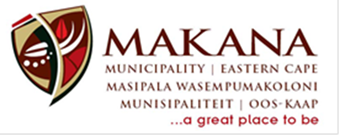 17 December 2013UPDATE OF WATER SITUATION IN MAKANA AREAHigh level 100%Intermediate 37%Low levels 94%Howisonspoort running at throttled flow and with fluctuating amps. Still working with professionals on the fault. We have opened valve to supply high level areas in the Western side. We are balancing the system to ensure that all people in the High and Low lying areas can receive water.The normal rationing between 10am and 5pm as well as 10pm and 5am will apply on both Western and Eastern side  in order to keep levels up to force water to reach the high lying areas.Makana plumbers are to open fire hydrants to release air.AW is busy with repairs to the town filter pumps as a supplement to flow into Waainek WTW.Action plans are in place for cleaning clarifiers and upgrading filters at James Kleynhans to increase capacity and improve the quality water.